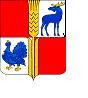 О внесении изменений в постановление Администрации муниципального района Исаклинский № 739 от 21.08.2017г. «Обутверждении административного регламентаисполнения функции по осуществлениюмуниципального земельного контроляна территории муниципального района Исаклинский»В соответствии со статьей 72 Земельного кодекса Российской Федерации,   Федеральным законом от 06.10.2003г. № 131-ФЗ «Об общих принципах организации местного самоуправления в Российской Федерации», Федеральным законом РФ № от 26.12.2008г. № 294-ФЗ «О защите прав юридических лиц и индивидуальных предпринимателей при осуществлении государственного контроля (надзора) и муниципального контроля», Законом Самарской области от 31.12.2014г. № 137-ГД «О порядке осуществления муниципального земельного контроля на территории Самарской области», Положением об организации и осуществления муниципального земельного контроля на территории муниципального района Исаклинский Самарской области, утвержденным решением Собрания представителей муниципального района Исаклинский Самарской области от 19.07.2017г. № 149, руководствуясь Уставом, Администрация муниципального района ИсаклинскийПОСТАНОВЛЯЕТ:1. Внести изменения в постановление Администрации муниципального района Исаклинский № 739 от 21.08.2017г. «Об утверждении административного регламента исполнения функции по осуществлению муниципального земельного контроля на территории муниципального района  Исаклинский» следующего содержания:1.1. В приложение к постановлению « Административный регламент осуществления муниципальной функции по осуществлению муниципального земельного контроля на территории муниципального района Исаклинский Самарской области» (далее – Административный регламент) внести следующие изменения:1.1.1. В пункте 1.4. раздела I Административного регламента исключить подпункты «ж, з».1.1.2. Пункт 1.5. раздела I Административного регламента дополнить подпунктом «14)» следующего содержания:«14) Составляют протоколы об административных правонарушениях, предусмотренных частью 1 ст. 19.4, ст. 19.4.1, частью 1 ст. 19.5, ст. 19.7 Кодекса Российской Федерации об административных правонарушениях по форме согласно Приложению № 9 к настоящему Административному регламенту».1.1.3. Абзац первый раздел III Административного регламента дополнить строками следующего содержания:«организация и проведение мероприятий по контролю без взаимодействия с юридическими лицами и индивидуальными предпринимателями; организация и проведение мероприятий, направленных на профилактику нарушений в сфере соблюдения требований земельного законодательства».1.1.4. Пункт 3.2. раздела III Административного регламента дополнить подпунктом 3.2.9. следующего содержания:«3.2.9. О проведении плановой проверки граждане уведомляются органом муниципального земельного контроля не позднее чем за два дня до начала ее проведения посредством направления уведомления о проведении плановой проверки (заказным почтовым отправлением с уведомлением о вручении или иным доступным способом).О проведении плановой проверки юридическое лицо, индивидуальный предприниматель уведомляются органом государственного контроля (надзора), органом муниципального контроля не позднее чем за три рабочих дня до начала ее проведения посредством направления уведомления и копии распоряжения или приказа руководителя, заместителя руководителя органа государственного контроля (надзора), органа муниципального контроля о начале проведения плановой проверки заказным почтовым отправлением с уведомлением о вручении и (или) посредством электронного документа, подписанного усиленной квалифицированной электронной подписью и направленного по адресу электронной почты юридического лица, индивидуального предпринимателя, если такой адрес содержится соответственно в едином государственном реестре юридических лиц, едином государственном реестре индивидуальных предпринимателей либо ранее был предоставлен юридическим лицом, индивидуальным предпринимателем в орган государственного контроля (надзора), орган муниципального контроля, или иным доступным способом».1.1.5. В пункте 3.3.1.4 раздела III Административного регламента после слов «о фактах, указанных в части 2 статьи» дополнить словом «10».1.1.6. Подпункт 3.4.2. пункта 3.4. раздела III Административного регламента изложить в следующей редакции:«3.4.2. Проверка соблюдения земельного законодательства осуществляется в виде плановой и внеплановой, в форме документарной и (или) выездной проверки. Предметом документарной проверки являются сведения, содержащиеся в документах гражданина, устанавливающих его права и обязанности, документы, связанные с исполнением им требований, установленных земельным законодательством Российской Федерации, законодательством Самарской области, сведения, содержащиеся в документах юридического лица, индивидуального предпринимателя, устанавливающих их организационно-правовую форму, права и обязанности, документы, используемые при осуществлении их деятельности и связанные с исполнением ими обязательных требований и требований, установленных муниципальными правовыми актами, исполнением предписаний и постановлений органа муниципального контроля. Предметом выездной проверки является выявление использования земель юридическими лицами, индивидуальными предпринимателями, гражданами в соответствии либо не в соответствии с требованиями, установленными земельным законодательством Российской Федерации, законодательством Самарской области.Выездная проверка проводится по месту нахождения используемого гражданином земельного участка, по месту нахождения юридического лица, месту осуществления деятельности индивидуального предпринимателя и (или) по месту фактического осуществления их деятельности.Выездная проверка проводится в случае, если при документарной проверке не предоставляется возможным удостовериться в полноте и достоверности сведений о правах на земельный участок, содержащихся в имеющихся в распоряжении органа муниципального земельного контроля документах проверяемого лица, либо оценить использование проверяемым лицом земельного участка на предмет соответствия требованиям, установленным земельным законодательством Российской Федерации, законодательством Самарской области».1.1.7. Подпункт 3.4.4. пункта 3.4. раздела III Административного регламента изложить в следующей редакции:3.4.4. Юридическое лицо, индивидуальный предприниматель, физическое лицо при проведении выездной проверки предъявляют следующие документы:документ, удостоверяющий личность проверяемого либо личность представителя индивидуального предпринимателя, физического или юридического лица;копию свидетельства о государственной регистрации физического лица в качестве индивидуального предпринимателя (для индивидуальных предпринимателей), копию свидетельства о государственной регистрации юридического лица (для юридических лиц);копию документа, удостоверяющего права (полномочия) представителя юридического лица, индивидуального предпринимателя, физического лица;Должностному лицу, проводящему проверку, запрещено требовать от юридического лица, индивидуального предпринимателя представления документов и (или) информации, включая разрешительные документы, имеющиеся в распоряжении иных государственных органов, органов местного самоуправления либо подведомственных государственным органам или органам местного самоуправления организаций, включенные в определенный Правительством Российской Федерации перечень; запрещено требовать от юридического лица, индивидуального предпринимателя представления документов, информации до даты начала проведения проверки. Орган муниципального контроля после принятия распоряжения о проведении проверки вправе запрашивать необходимые документы и (или) информацию в рамках межведомственного информационного взаимодействия.1.1.8. Подпункт 3.4.8. пункта 3.4. раздела III Административного регламента изложить в следующей редакции:«3.4.8. К акту прилагаются схематический план границ земельного участка (отражающий фактическое использование земельного участка (его частей); фототаблица, фиксирующая использование земельного участка, иные документы, протоколы или заключения проведенных исследований, испытаний и экспертиз, объяснения работников юридического лица, индивидуального предпринимателя, физического лица, на которых возлагается ответственность за нарушение обязательных требований, установленных нормативными правовыми актами, и иные связанные с результатами проверки документы или их копии».1.1.9. Подпункт 3.4.22. пункта 3.4. раздела III Административного регламента изложить в следующей редакции:«3.4.22. В случае, если проведение плановой или внеплановой выездной проверки оказалось невозможным в связи с фактическим неосуществлением деятельности юридическим лицом, индивидуальным предпринимателем, либо в связи с иными действиями (бездействием) индивидуального предпринимателя, его уполномоченного представителя, руководителя или иного должностного лица юридического лица, повлекшими невозможность проведения проверки, в случае смерти гражданина, невозможности уведомления юридического лица, индивидуального предпринимателя, гражданина; перехода права собственности к другому лицу, а также в случае выявления несоответствующих данных плану проверок физических лиц, должностное лицо уполномоченного органа, составляет акт о невозможности проведения соответствующей проверки с указанием причин невозможности ее проведения по форме согласно Приложению № 11 к настоящему Административному регламенту. Данные плановые проверки отменяются распоряжением Администрации муниципального района Исаклинский».1.1.10. Пункт 3.4. раздела III Административного регламента дополнить подпунктом 3.4.23. следующего содержания:«3.4.23. Проверки проводятся с участием граждан, их уполномоченных представителей, руководителя, иного должностного лица или уполномоченного представителя юридического лица, индивидуального предпринимателя, его уполномоченного представителя. В случае отсутствия при проведении проверки руководителя, иного должностного лица или уполномоченного представителя юридического лица, индивидуального предпринимателя, его уполномоченного представителя, гражданина, его уполномоченного представителя, проверка осуществляется без участия данных лиц».Пункт 3.4. раздела III Административного регламента дополнить подпунктом 3.4.24 следующего содержания:1.1.11. «3.4.24. При проведении плановой проверки в отношении юридических лиц и индивидуальных предпринимателей должностным лицом органа муниципального контроля оформляются проверочные листы (список контрольных вопросов), по форме согласно Приложению № 10 к настоящему Административному регламенту. Проверочные листы (списки контрольных вопросов) разрабатываются и утверждаются органом муниципального контроля в соответствии с общими требованиями, определяемыми Правительством Российской Федерации, и включает в себя перечни вопросов, ответы на которые однозначно свидетельствуют о соблюдении или несоблюдении юридическим лицом, индивидуальным предпринимателем обязательных требований, составляющих предмет проверки. При проведении проверки с использованием проверочного листа (списка контрольных вопросов) заполненный по результатам проведения проверки проверочный лист (список контрольных вопросов) прикладывается к акту проверки».1.1.12. Пункт 3.5.2 раздела III Административного регламента изложить в следующей редакции:«3.5.2. При условии, что иное не установлено федеральным законом, при наличии у Администрации района сведений о готовящихся нарушениях или о признаках нарушений обязательных требований, требований, установленных муниципальными правовыми актами, полученных в ходе реализации мероприятий по контролю, осуществляемых без взаимодействия с юридическими лицами, индивидуальными предпринимателями, либо содержащихся в поступивших обращениях и заявлениях (за исключением обращений и заявлений, авторство которых не подтверждено), информации от органов государственной власти, органов местного самоуправления, из средств массовой информации в случаях, если отсутствуют подтвержденные данные о том, что нарушение обязательных требований, требований, установленных муниципальными правовыми актами, причинило вред жизни, здоровью граждан, вред животным, растениям, окружающей среде, объектам культурного наследия (памятникам истории и культуры) народов Российской Федерации, музейным предметам и музейным коллекциям, включенным в состав Музейного фонда Российской Федерации , особо ценным, в том числе уникальным, документам Архивного фонда Российской Федерации, документам, имеющим особое историческое, научное, культурное значение и входящим в состав национального библиотечного фонда, безопасности государства, а также привело к возникновению чрезвычайных ситуаций природного и техногенного характера либо создало угрозу указанных последствий, Администрация района объявляет юридическому лицу, индивидуальному предпринимателю предостережение о недопустимости нарушения обязательных требований, требований, установленных муниципальными правовыми актами, и предлагает юридическому лицу, индивидуальному предпринимателю принять меры по обеспечению соблюдения обязательных требований, требований, установленных муниципальными правовыми актами, и уведомить об этом в установленный в таком предостережении срок Администрацию района».1.1.13. В пункте 3.6. раздела III Административного регламента исключить подпункты «2,3,4,5,6,7».1.1.14. Подпункт 3.6.3. пункта 3.6. раздела III Административного регламента изложить в следующей редакции:«3.6.3. Порядок оформления и содержание заданий, указанных в статье 8.3. Федерального Закона № 294 –ФЗ от 26.12.2008г. «О защите прав юридических лиц и индивидуальных предпринимателей при осуществлении государственного контроля (надзора) и муниципального контроля», и порядок оформления должностными лицами Контрольного управления района результатов мероприятия по контролю без взаимодействия с юридическими лицами, индивидуальными предпринимателями, в том числе результатов плановых (рейдовых) осмотров, обследований, исследований, измерений, наблюдений утверждаются Постановлением Правительства РФ № 166 от 10.02.2017г., Постановлением администрации муниципального района Исаклинский № 572 от 04.07.2017г. (приложение № 12  к настоящему Административному регламенту)».1.1.15. Пункт 4.4. раздела IV Административного регламента изложить в следующей редакции:«4.4. Плановые проверки проводятся не чаще чем один раз в три года. В отношении юридических лиц, индивидуальных предпринимателей, осуществляющих виды деятельности в сфере здравоохранения, сфере образования, в социальной сфере, в сфере теплоснабжения, в сфере электроэнергетики, в сфере энергосбережения и повышения энергетической эффективности, плановые проверки могут проводиться два и более раза в три года. Перечень таких видов деятельности и периодичность их плановых проверок устанавливаются Правительством Российской Федерации. Правительством Российской Федерации может быть установлена иная периодичность проведения плановых проверок при осуществлении видов государственного контроля (надзора), определяемых в соответствии с частями 1 и 2 статьи 8.1 294-ФЗ, в зависимости от отнесения деятельности юридического лица, индивидуального предпринимателя и (или) используемых ими производственных объектов к определенной категории риска, определенному классу (категории) опасности».1.2. Приложение № 1 к Административному регламенту изложить в редакции согласно Приложению № 5 к настоящему постановлению.1.3. Дополнить Административный регламент Приложениями № 9,10,11,12 согласно Приложениям № 1,2,3,4 к настоящему постановлению.2. Разместить настоящее постановление на официальном сайте Администрации муниципального района Исаклинский Самарской области.3. Настоящее постановление вступает в силу со дня его официального опубликования.4. Контроль за исполнением настоящего постановления возложить на руководителя Комитета по управлению муниципальным имуществом администрации муниципального района Исаклинский Самарской области Британ Л.Л. Глава муниципального       района Исаклинский                                                                          В.Д. ЯтманкинПриложение № 1к постановлению администрации муниципального района Исаклинский№ ____от _______2019г.Приложение № 9к Административному регламентуисполнения  функции поосуществлению муниципального земельного контроля натерритории муниципального района Исаклинский(наименование органа муниципального контроля)Протокол об административном правонарушении«__»__________20__                                                       место составления________Руководствуясь________________________________________________________В порядке осуществления муниципального земельного контроля за использованием земель муниципальным инспектором:_______________________(Ф.И.О., должность )В присутствии_______________________________________________________(наименование юридического лица, фамилия, имя, отчество (последнее – при наличии) индивидуального предпринимателя, физического лица)Составлен настоящий протокол о нижеследующем:________________________Руководствуясь ст. 28.1, ст. 28,2 КоАП РФ, ______________________________________________________________________________________________________ было непосредственно обнаружено событие административного правонарушения, выраженное в __________________________________________________________(описание нарушения земельного законодательства)Данные действия попадают под_______________Кодекса Российской Федерации об административных правонарушениях. Указанное нарушение допущено:____________________________________________________________(наименование юридического лица, фамилия, имя, отчество (последнее – при наличии) индивидуального предпринимателя, физического лица)Права и обязанности лица, в отношении которого возбуждено дело об административном правонарушении, в соответствии с главами 25-27 Кодекса Российской Федерации об административных правонарушениях мне разъяснены(Ф.И.О., подпись юр. лица, физ. лица, ИП)______________________________________________________________( Ф.И.О., подпись, должность должностного лица)_________________________________________________(должность, Ф.И.О., присутствующего при составлении протокола)_______________                                                                                                                                    _________________       (подпись)                                                                                                                                                    (дата)Объяснения лица (физического, должностного, законного представителя юридического лица), в отношении которого возбуждено дело об административном правонарушении:_________________________________________________________________________________________________________С текстом протокола ознакомлен                                                          ___________Объяснения и замечания по содержанию протокола прилагаются___________Копию протокола получил                                                                      ___________От подписи протокола отказался:Приложение № 2к постановлению администрациимуниципального района Исаклинский№_____от _________2019г.Приложение № 10к Административному регламентуисполнения функции по осуществлениюмуниципального земельного контроляна территории муниципального района ИсаклинскийПроверочный лист(список контрольных вопросов) для использования при проведении плановых проверок в рамках муниципального земельного контроля в отношении юридических лиц и индивидуальных предпринимателейАдминистрация муниципального района Исаклинский в соответствии с_____________________________________________________________________________________________________________________________________________________________________________________________________________________________________________________________________________________(реквизиты распоряжения Главы муниципального района Исаклинский)(учетный номер проверки и дата присвоения учетного номера проверки в едином реестре проверок)(должность, Ф.И.О. лица, проводящего плановую проверку)(наименование юридического лица , Ф.И.О. (при наличии) индивидуального предпринимателя)________________________________________________________________________________________________________________________________________________________________________________________________________________(место проведения плановой проверки с заполнением проверочного листа)«____»________________20_____г.      (указывается дата заполнения               проверочного листа)_____________________________                        _________________                                ____________________(должность лица, заполнившего                                       (подпись)                                  (Ф.И.О. лица, заполнившего            проверочный лист)                                                                                                             проверочный лист)Приложение № 3к постановлению администрациимуниципального района Исаклинский№ ____от____________2019г.Приложение № 11к Административному регламентуисполнения функции по осуществлениюмуниципального земельного контроляна территории муниципального района Исаклинский(наименование органа муниципального контроля)__________________                                                          «____»_________20___г.     (место составления акта)                                                                                               (дата составления акта)АКТ о невозможности проведения проверки№_________По адресу/адресам:______________________________________________________(место проведения проверки)На основании:______________________________________________________________________________________________________________________________(вид документа с указанием реквизитов (номер, дата))Была назначена проверка в отношении:____________________________________(плановая/внеплановая, документарная/выездная)________________________________________________________________________________________________________________________________________________________________________________________________(наименование юридического лица, фамилия, имя, отчество (последнее – при наличии)Индивидуального предпринимателя, физического лица)Акт составлен:____________________________________________________________________________________________________________________________(наименование органа муниципального контроля)Лицо(а), проводившее проверку: ___________________________________________________________________________________________________________________________________________________________________________________(фамилия, имя, отчество (последнее – при наличии), должность должностного лица (должностных лиц), проводившего (их) проверку; в случае привлечения  к участию в проверке экспертов, экспертных организаций указываются фамилии, имена, отчества (последнее – при наличии), должности экспертов и/или наименования экспертных организаций с указанием реквизитов свидетельства об аккредитации и наименование органа по аккредитации, выдавшего свидетельство)Провести проверку не представилось возможным по причине:__________________________________________________________________________________________________________________________________________(причина невозможности проведения проверки)Подпись лица, составившего акт__________________________________________Приложение № 4к постановлению администрациимуниципального района Исаклинский№ ____от____________2019г.Приложение № 12к Административному регламентуисполнения функции по осуществлениюмуниципального земельного контроляна территории муниципального района ИсаклинскийЗАКЛЮЧЕНИЕпо результатам планового (рейдового) осмотра (обследования)от «___» ____ 20__ № ___(место составления заключения)                                                                                   (дата составления заключения)1. Адрес: (местонахождение осматриваемого (обследуемого) объекта)2. Наименование объекта осмотра (обследования): 3. Основание:                                                                               (дата, номер распоряжения о проведении осмотра (обследования))  4. Срок и продолжительность осмотра (обследования):______рабочих дней,  с___ по ______________________5. Должностные лица, уполномоченные на проведение осмотра (обследования): (фамилия, имя, отчество(последнее при наличии) каждого присутствовавшего при проведении осмотра (обследования))6. При проведении осмотра (обследования) присутствовали                                                                                (фамилия, имя, отчество (последнее – при наличии) каждого присутствовавшего  при проведении осмотра (обследования))7. Описание объекта:                                  (информация об осматриваемом (обследуемом) объекте, признаках нарушений)        8. Выводы:                                                       (наличие (отсутствие) нарушений и др.)9. Предложения:                                                                                         (предлагаемые меры по устранению и профилактике нарушений)10. Приложение: - схематический чертеж;- фототаблица;- копия распоряжения о проведении осмотра (обследования);- иные документы, относящиеся к осмотру (обследованию).11. Подписи лиц, проводивших осмотр (обследование):                                                   (должность, Ф.И.О. должностных(ого) лиц(а)                                         (подпись)Приложение № 5к постановлению администрациимуниципального района Исаклинский№ ____от____________2019г.                            Блок – схема осуществления муниципальной функции№ п/пВопросы, отражающие содержание обязательных требованийРеквизиты нормативных правовых актов, с указанием их структурных единиц, которыми установлены обязательные требованияОтветы на вопросыОтветы на вопросыОтветы на вопросы№ п/пВопросы, отражающие содержание обязательных требованийРеквизиты нормативных правовых актов, с указанием их структурных единиц, которыми установлены обязательные требованияДаНетНе распространяется требование1Земельный участок используется проверяемым юридическим лицом или индивидуальным предпринимателем в соответствии с установленным целевым назначением и (или) видом разрешенным использованием?Пункт 2 статьи 7, статья 42 Земельного кодекса Российской Федерации2Имеются ли права, предусмотренные законодательством Российской Федерации, на используемый земельный участок (используемые земельные участки, части земельных участков)?Пункт 1 статьи 25 Земельного кодекса Российской Федерации3Права либо обременение на используемый земельный участок (используемые земельные участки, часть земельного участка) зарегистрированы в порядке, установленном Федеральным законом от 13 июля 2015г. № 218-ФЗ «О государственной регистрации недвижимости»?Пункт 1 статьи 26 Земельного кодекса Российской Федерации, статья 8.1 Гражданского кодекса Российской Федерации4Соответствует ли площадь используемого проверяемым юридическим лицом, индивидуальным предпринимателем земельного участка площади земельного участка, указанной в правоустанавливающих документах?Пункт 1 статьи 25, пункт 1 статьи 26 Земельного кодекса Российской Федерации5Имеется ли самовольная уступка права пользования землей, а равно самовольная мена земельного участка?Статья 7.10 Кодекса Российской Федерации об административных правонарушениях, ст. 22 Земельного кодекса РФ6Используется ли земельный участок для ведения сельскохозяйственного производства или осуществления иной, связанной с сельскохозяйственным производством деятельности?Статья 7.42 Земельного Кодекса РФ6.1.Имеется ли зарастание сельскохозяйственных земель?а) деревьямиб) кустарникамив) сорными растениямиПункт 3 части 2 статьи 13 ЗемельногоКодекса РФ7Допускается ли:а) загрязнениеб) истощениев) деградацияг) порчад)уничтожение земель и почве) иное негативное воздействие на земли и почвыСт. 42 Земельного Кодекса РФ, ст. 43 ФЗ от 10.01.2002г. № 7-ФЗ «Об охране окружающей среды»8Используется ли земельный участок на праве постоянного (бессрочного) пользования юридическим лицом, не выполнившим в установленный федеральным законом срок обязанности по переоформлению такого права на право аренды земельного участка или по приобретению этого земельного участка в собственностьФедеральный закон от 25.10.2001 № 137-ФЗ «О введении в действие Земельного Кодекса Российской Федерации»Основание проведения проверки (плановая, внеплановая)Подготовка к проведению проверки(издание распоряжения, направление уведомления)Проведение проверкиОформление результатов проверкиНаличие нарушений требований земельного законодательстваАкт об отсутствии нарушенийНаправление материалов в Управление Росреестра по СОВыдача предписаний об устранении выявленного нарушенияПолучение информации о рассмотрении дела об административном правонарушенииПроверка исполнения предписанияОпределение об отказе в возбуждении административного правонарушенияПостановление о назначении административного наказанияНарушение не устранено (составление протокола по ч. 1 ст. 19.5 КоАП РФ)Нарушение устраненоМировой судПодготовка документов в суд на устранение нарушенийАрхив